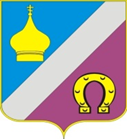 Администрация Николаевского сельского поселенияНеклиновского района Ростовской областиПОСТАНОВЛЕНИЕ« 11   » апреля  2024 г.     №  92 п                                                     с. Николаевка  Об источниках наружного противопожарного водоснабжения для целей пожаротушения, расположенных в населенных пунктах муниципального образования Николаевского сельского поселения и на прилегающих к ним территориях	В соответствии с Федеральным законам от 22.07.2008 № 123-ФЗ «Технический регламент о требованиях пожарной безопасности», от 21.12.1994 № 69-ФЗ «О пожарной безопасности», Федеральным законом от 06.10.2003 № 131-ФЗ «Об общих принципах организации местного самоуправления в Российской Федерации", Правилами противопожарного режима в Российской Федерации, утвержденными постановлением Правительства Российской Федерации от 16 сентября 2020 г. № 1479, в целях обеспечения пожарной безопасности на территории населенных пунктов муниципального образования Николаевского сельского поселения, руководствуясь Уставом  Николаевского сельского поселения от 05.09.2016 г (в редакции от 03.08.2023 г ) № 163, администрация Николаевского сельского поселения ПОСТАНОВЛЯЕТ:	1. Утвердить Порядок содержания и эксплуатации источников наружного противопожарного водоснабжения в населенных пунктах муниципального образования Николаевского сельского поселения и на прилегающих к ним территориях согласно приложению № 1.	2. Утвердить перечень источников наружного противопожарного водоснабжения в населенных пунктах муниципального образования Николаевского сельского поселения и на прилегающих к ним территориях согласно           приложению № 2.	3. Администрация  Николаевского сельского поселения, руководителям организаций, имеющих в собственности, хозяйственном ведении или оперативном управлении источники наружного противопожарного водоснабжения, расположенным в населенных пунктах муниципального образования Николаевского сельского поселения и прилегающих к ним территориях:	обеспечить исправность, своевременное обслуживание и ремонт источников наружного противопожарного водоснабжения;	обеспечить подъезды и площадки для забора воды из источников наружного противопожарного водоснабжения, их содержание, в том числе в зимнее время; 	обеспечить беспрепятственный доступ подразделений пожарной охраны к источникам наружного противопожарного водоснабжения для использования их в целях тушения пожаров, и осуществления проверки их состояния;	обеспечить проведение не реже 2 раз в год (весной – с 1 мая по 20 июня и осенью – с 1 октября по 20 ноября) проверок состояния источников наружного противопожарного водоснабжения.4. Опубликовать (обнародовать) настоящее постановление путём размещения на официальном сайте.5. Настоящее постановление вступает в силу с момента подписания.	6. Контроль за исполнением оставляю за собой.Глава администрации Николаевского сельского поселения                                      Е.П.КовалеваПриложение № 1УТВЕРЖДЕНО постановлением администрацииНиколаевского сельского поселенияот «11» апреля 2024 г. № 92 пПорядок содержания и эксплуатации источников наружного противопожарного водоснабжения в населенных пунктах муниципального образования Николаевского сельского поселения и на прилегающих к ним территориях1. Общие положения	1.1. Настоящий порядок устанавливает правила содержания и эксплуатации источников наружного противопожарного водоснабжения в границах населенных пунктов муниципального образования Николаевского сельского поселения (далее - Порядок) и прилегающих к ним территорий. 1.2. В Порядке применяются следующие понятия и сокращения:источники наружного противопожарного водоснабжения: наружные водопроводные сети с пожарными гидрантами, противопожарные резервуары и водные объекты, в том числе пожарные водоемы, используемые для целей пожаротушения, и обеспечивающие забор необходимого количества воды в течение необходимого времени (далее – источники НППВ);пожарный гидрант: устройство для отбора воды из водопроводной сети для тушения пожара; пожарный водоем: водный объект, имеющий необходимый запас воды для тушения пожаров и оборудованный для ее забора пожарными автомобилями (мотопомпами); пожарный резервуар: инженерное сооружение емкостного типа с необходимым запасом воды для тушения пожаров и обустроенное для ее забора пожарными автомобилями (мотопомпами);противопожарный водопровод: водопровод, обеспечивающий противопожарные нужды; система водоснабжения: комплекс сооружений, самотечных и напорных сетей, служащий для забора воды из источников водоснабжения, ее очистки до нормативных показателей и подачи потребителю; система противопожарного водоснабжения: система водоснабжения, обеспечивающая противопожарные нужды; 	пожаротушение: тушение пожаров, заправка пожарных автомобилей водой, пожарно-тактические учения и занятия, оперативно-тактическое изучение района выезда, проверка (обследование) работоспособности источников НППВ.1.3. Порядок предназначен для использования при определении взаимоотношений между администрацией Николаевского сельского поселения , абонентами систем централизованного водоснабжения (далее – абоненты) и  организациями, имеющими в собственности, хозяйственном ведении или оперативном управлении источники наружного противопожарного водоснабжения, подразделениями пожарной охраны и применяется в целях надлежащего содержания и эксплуатации источников НППВ на территории Николаевского сельского поселения.	1.4. Администрация Николаевского сельского поселения , абоненты, и организации, имеющие в собственности, хозяйственном ведении или оперативном управлении источники НППВ, несут ответственность за надлежащее состояние соответствующих источников НППВ.	1.5. Подразделения пожарной охраны имеют право на беспрепятственный доступ к источникам НППВ для использования их в целях пожаротушения.	2. Создание, содержание и эксплуатация источников НППВ	2.1. Администрация Николаевского сельского поселения, абоненты, организации, имеющие в собственности, хозяйственном ведении или оперативном управлении источники НППВ, осуществляют комплекс организационно-правовых, финансовых и инженерно-технических мер по их содержанию и эксплуатации.2.2. Комплекс организационно-правовых, финансовых и инженерно-технических мер, включает в себя, в том числе:	расчет требуемого в соответствии с требованиями пожарной безопасности количества источников НППВ;	создание и устройство источников НППВ;	эксплуатацию источников НППВ в соответствии с требованиями пожарной безопасности;	финансирование мероприятий по созданию, содержанию источников НППВ и ремонтно-профилактическим работам;	обеспечение беспрепятственного доступа подразделений пожарной охраны к источникам НППВ;	проверку работоспособности и поддержание в исправном состоянии источников НППВ, позволяющем использовать их для целей пожаротушения в любое время года;	оснащение источников НППВ соответствующими обозначениями и указателями направления движения к ним в соответствии с требованиями пожарной безопасности;	обеспечение беспрепятственного проезда к источникам НППВ и площадкам для забора воды из них, очистка подъездов и источников НППВ от мусора, снега и наледи;	проведение мероприятий по подготовке источников НППВ к эксплуатации в условиях отрицательных температур;	уведомление администрации Николаевского сельского поселения и подразделений пожарной охраны о невозможности использования источников НППВ из-за отсутствия или недостаточного давления воды в водопроводной сети и других случаях (в том числе и из-за неисправности) невозможности забора воды из источников НППВ.	2.3. Источники НППВ должны находиться в исправном состоянии, обеспечивать беспрепятственный забор воды из них, требуемый расход воды на пожаротушение, и требуемый запас воды в соответствии с требованиями пожарной безопасности.	2.4. Источники НППВ должны иметь подъезды с площадками (пирсами) с твердым покрытием для установки пожарных автомобилей и забора воды для целей пожаротушения в любое время года.	2.5. Создание и размещение источников НППВ на территории населенных пунктов Николаевского сельского поселения и на прилегающих к ним территориях (в радиусе 200 метров), их характеристики определяются в соответствии с требованиями пожарной безопасности.	2.6. Администрация Николаевского сельского поселения при наличии на территориях населенных пунктов естественных или искусственных водоисточников (река, озеро, бассейн, градирня и др.) обустраивают к ним подъезды с площадками (пирсами) с твердым покрытием размером не менее 12 x 12 метров для установки пожарных автомобилей и забора воды в любое время года, за исключением случаев, когда территория населенного пункта, объекта защиты и находящиеся на них здания и сооружения обеспечены источниками противопожарного водоснабжения.	2.7. Установка указателей, обозначающих источники НППВ, и направления движения к ним, возлагается на администрацию Николаевского сельского поселения, абонента, организацию, имеющую в собственности, хозяйственном ведении или оперативном управлении источники НППВ.	2.8. Источники НППВ допускается использовать только в целях пожаротушения.	3. Учет, проверка и испытание источников НППВ	3.1. Администрация  Николаевского сельского поселения, абоненты, организации, имеющие в собственности, хозяйственном ведении или оперативном управлении источники НППВ, должны в установленном порядке вести их учет.	3.2. В целях учета всех источников НППВ, которые могут быть использованы для целей пожаротушения, администрация Николаевского сельского поселения организует, а абоненты, организации, имеющие в собственности, хозяйственном ведении или оперативном управлении источники НППВ, не реже одного раза в пять лет проводят инвентаризацию источников НППВ.	3.3. В целях постоянного контроля за наличием и состоянием источников НППВ администрация Николаевского сельского поселения, абоненты, организации, которые их содержат и эксплуатируют, должны осуществлять их обследование (проверку) и испытание.	Наличие и состояние источников НППВ проверяется не менее двух раз в год (с 1 мая по 20 июня и осенью и с 1 октября по 20 ноября) представителями администрация Николаевского сельского поселения, абонента, организации, имеющей в собственности, хозяйственном ведении или оперативном управлении источники, совместно с представителями подразделений пожарной охраны. Обследования (проверки) проводятся в дневное время при устойчивых плюсовых температурах воздуха.	3.4. Администрация Николаевского сельского поселения, абоненты, организации, имеющие в собственности, хозяйственном ведении или оперативном управлении источники НППВ, заводят на них учетные карточки, в которых указывают их номер, адрес, дату установки, технические характеристики и все виды произведенных работ по их обслуживанию.	3.5. Подразделения пожарной охраны сообщают в администрацию Николаевского сельского поселения, организацию, имеющую в собственности, хозяйственном ведении или оперативном управлении источники НППВ, обо всех обнаруженных неисправностях и недостатках в организации содержания и эксплуатации источников НППВ, выявленных при тушении пожаров, при обследовании (проверке) источников НППВ, проведении пожарно-тактических учений и занятий, оперативно-тактическом изучении района выезда.	3.6. При обследовании (проверке) пожарных гидрантов устанавливаются следующие неисправности (недостатки):	3.6.1 Неисправности (недостатки), исключающие забор воды:	1. Отсутствие указателя (координатной таблички), либо нечёткие надписи на ней.	2. Отсутствие подъезда или невозможность беспрепятственного подъезда к гидранту.	3. Невозможность обнаружения гидранта (засыпан грунтом, мусором, загромождён автотранспортом, скрыт под слоем льда (снега) заасфальтирован.	4. Невозможность установить пожарную колонку (сдвинут колодец, колодец завален грунтом, затоплен грязью, низкое расположение стока, сбита резьба на стояке, сужены проушины на верхнем фланце, мешают болты на верхнем фланце).	5. Наличие технических дефектов, (заглушен, отсутствует стояк или шток, не закреплён стояк или забит грунтом, трещина в стояке, шток проворачивается или погнут, несоответствуют геометрические размеры длинны штока и его формы, разбит фланец).	6. Отключен от магистрали или заморожен.	3.6.2 Неисправности (недостатки), не исключающие забор воды:	1. Указатель (табличка) не соответствует действительности (номер дома, тип гидранта, тип сети, диаметр сети,  координаты, плохо видны надписи) или выполнен не по ГОСТ).	2. Низкое давление в сети, гидрант не закрывается, отсутствует дренаж колодца, сдвинуто кольцо колодца, отсутствует крышка стояка или колодца гидранта, течь из под фланца, вода в колодце (нарушена герметичность колодца от проникновения грунтовых вод), отсутствие утепления колодца, в котором установлен пожарный гидрант, при эксплуатации в условиях пониженных температур.	3.7. Обследование (проверка) пожарных гидрантов должна проводиться при выполнении условий:	опробование гидрантов с пуском воды разрешается только при плюсовых температурах наружного воздуха;	при отрицательных температурах от 0 до -15 градусов допускается только внешний осмотр гидранта без пуска воды;	не допускается открытие крышек колодца для внешнего осмотра гидрантов при температурах ниже минус 15 градусов во избежание потерь тепла из колодца.	3.8. При обследовании (проверке) водоемов, используемых для забора воды в целях пожаротушения, устанавливаются следующие неисправности (недостатки):	отсутствует возможность беспрепятственного подъезда к водоему;	отсутствие указателя (координатной таблички);	нечётко нанесены надписи, цифры на указателе (координатной табличке);	отсутствует площадка перед водоемом для установки пожарных автомобилей для забора воды;	низкий уровень воды в водоеме (в том числе отсутствует приямок);	негерметичен (не держит воду);	отсутствует упорный брус;	не закреплён упорный брус;	неисправен (отсутствует) самотёчный колодец;	наличие проруби при отрицательной температуре воздуха (для открытых водоемов) и приспособлений по предотвращению их замерзания.	3.9. При обследовании (проверке) пирсов с твердым покрытием на водоемах, устанавливаются следующие неисправности (недостатки):	отсутствие указателя (координатной таблички) пирса;	нечётко нанесены надписи, цифры на указателе (координатной табличке);	неисправное состояние несущих конструкций, покрытия (настила), ограждения, упорного бруса и наличие приямка для забора воды;	невозможность беспрепятственного подъезда к пирсу;	отсутствие площадки перед пирсом для разворота пожарной техники.	3.10. При проверке других источников НППВ устанавливается наличие подъезда и возможность забора воды из них в любое время года.	3.11. Под испытанием источников НППВ подразумевается проверка их работоспособности путем технического осмотра и пуска воды с последующим сравнением фактического расхода с требуемым по нормам на цели пожаротушения. Испытания должны проводиться в часы максимального водопотребления на хозяйственно-питьевые и производственные нужды.3.12. Испытание источников НППВ проводится в соответствии с установленными методиками.	4. Ремонт и реконструкция источников НППВ	4.1. Ремонт пожарных гидрантов должен быть произведен в течение суток с момента получения сообщения о неисправности или обнаружения неисправности. Ремонт пожарных водоемов, резервуаров, пирсов к водным объектам должен быть произведен в течение 14 дней с момента получения сообщения о неисправности или обнаружения неисправности. 	4.2. Технические характеристики источников НППВ после ремонта и реконструкции должны соответствовать требованиям нормативных документов по пожарной безопасности.	4.3. При отключении участков водопроводной сети и (или) пожарных гидрантов для проведения ремонта или реконструкции, а также в случае уменьшения давления в водопроводной сети ниже требуемого, администрация Николаевского сельского поселения, абоненты, организации, в ведении которых они находятся, заблаговременно извещают об этом подразделение пожарной охраны.                                                           Приложение № 2                                                            утверждено постановлением администрации                                                                   Николаевского сельского поселения _________________                                                                        от «11» апреля 2024 г № 92 пПеречень источников наружного противопожарного водоснабжения в населенных пунктах муниципального образования Николаевского сельского поселения и на прилегающих территориях№п/пВид источника НППВ (пожарный гидрант, пожарный пирс, пожарный водоем, водонапорная башня)Место нахождения источника НППВПринадлежностьемкость (куб.м)№п/пВид источника НППВ (пожарный гидрант, пожарный пирс, пожарный водоем, водонапорная башня)Место нахождения источника НППВПринадлежностьемкость (куб.м)1234пожарный гидрантповорот с ул. Чехова на ул.  ЛенинаАдминистрация Николаевского с/ппожарный гидрантнапротив дома №28Администрация Николаевского с/ппожарный гидрантдом №39Администрация Николаевского с/ппожарный гидрантнапротив д.№106Администрация Николаевского с/ппожарный гидрантд.№111Администрация Николаевского с/ппожарный гидрантд.№170Администрация Николаевского с/ппожарный гидрантд.№189Администрация Николаевского с/ппожарный гидрантд.№235Администрация Николаевского с/ппожарный гидрантд.№271Администрация Николаевского с/ппожарный гидрантул.Ленина, 317-в парк «Редут»Администрация Николаевского с/ппожарный гидрантд.№302Администрация Николаевского с/ппожарный гидрантул.Садовая д.№73Администрация Николаевского с/ппожарный гидрантул.Садовая д.№107Администрация Николаевского с/ппожарный гидрантул.Советская д.№20-ААдминистрация Николаевского с/ппожарный гидрантул.Советская д.№46Администрация Николаевского с/ппожарный водоем1,8 км западнее с.НиколаевкаАдминистрация Николаевского с/п